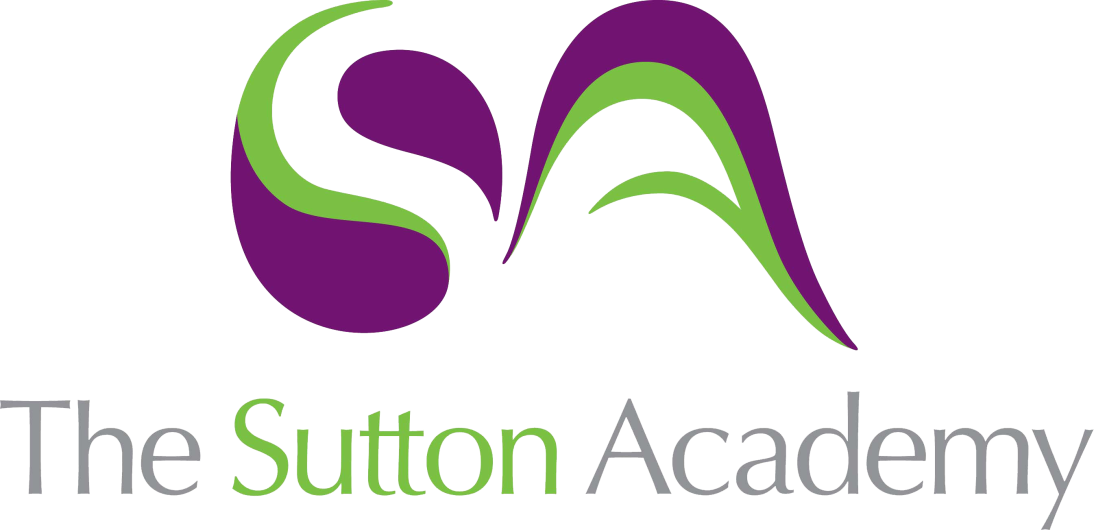 Knowledge Rich Curriculum Plan Construction Unit 2: Developing Construction Projects (Controlled Assessment)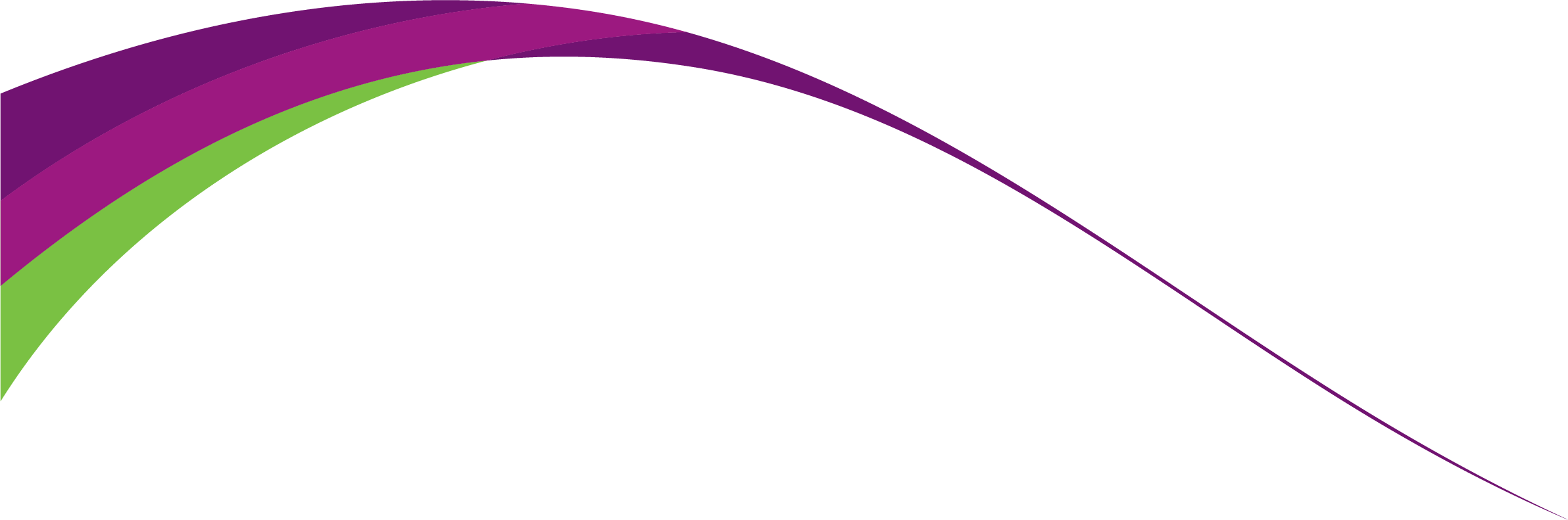 Year Construction Unit 2: Developing Construction Projects (Controlled Assessment)Lesson/Learning Sequence Intended Knowledge:Students will know that…Tiered Vocabulary Prior Knowledge:In order to know this students, need to already know that…Assessment Setting OutStudents will know how to set out materials in readiness for a construction projectStudents will know how to choose appropriate toolsStudents will know how to select appropriate materialsPreparation – The ability to be ready for a given taskStudents will need to know what is meant by the term 'interpret' (translate or explain the meaning of)Students need to already know what a design brief and specification isInformalCoursework ModerationMarking out the stud workStudents will know how to measure and cut stud framesStudents will know a header is the top joining component of a stud wallStudents will know the sole plate is the bottom component of a wallStudent will know how the noggin secures the frame by using a push pull forceComponent – A small part of in a machine or projectSecures – Joins permanently Students need to already know what is meant by the term 'sequence' (a particular order in which related things follow each other)Students need to already have a basic understanding of completing a construction task in order (plan, prepare, complete task and close down procedure)InformalCoursework ModerationJoining the frameworkStudents will know how to join timber using a 3 point process (pilot hole, countersink, screw)Students will know a pilot hole is used to avoid splitting the materialStudents will know how to add strength to a frame using strategically placed nogginsIntegrity – The condition of being sound of constructionStudents will already have a basic knowledge of construction material propertiesStudents will already be able to identify appropriate tools and PPE associated to a given construction taskInformalCoursework ModerationFirst fix electricalStudents will know that electrical cables must run directly above or horizontally from the box for safety purposesStudents will know how to secure an electrical back box to a frameStudents will know how to prepare and dress three core cableStudents will know how to join three core cable to a face plateTerminal – a point of connectionDress – strip insulation from a cable and prepare the copper braidStudents will already know the live, neutral and earth colours from scienceStudents will have a basic understanding of electrical safetyInformalCoursework Moderation